الف– عنوان پايان نامه:ب-  واژگان كليدي:دانشگاه دانش البرز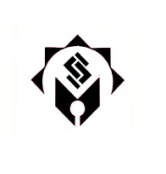 طرح تحقیق پایان نامه(پروپوزال)تاریخ:شماره:عنوان  پايان نامهفارسي: فارسي: لاتين :       لاتين :       وضعیت پروپوزالتائید استاد راهنما :تائید مدیرگروه:تائید معاونت پژوهشی:تاریخ تصویب :1اطلاعات مربوط به دانشجونام و نام خانوادگي:نام و نام خانوادگي:شماره دانشجويي:            نیمسال ورود :نیمسال ورود :مقطع: گروه آموزشی:                                                         گروه آموزشی:                                                         رشته و گرایش:آدرس و شماره تماس :آدرس و شماره تماس :آدرس و شماره تماس :2اطلاعات مربوط به استاد راهنمااطلاعات مربوط به استاد راهنمانام و نام خانوادگي: نام و نام خانوادگي: نام و نام خانوادگي: آخرین مدرک تحصیلی:آخرین مدرک تحصیلی:سال اخذ آخرين ‌مدرك تحصيلي: سال اخذ آخرين ‌مدرك تحصيلي: سال اخذ آخرين ‌مدرك تحصيلي: رتبه دانشگاهي: رتبه دانشگاهي: تخصص اصلی:تخصص اصلی:تخصص اصلی:تخصص جنبی:تخصص جنبی:سنوات تدريس دردوره كارشناسي ارشد: سنوات تدريس دردوره كارشناسي ارشد: سنوات تدريس دردوره كارشناسي ارشد: سنوات تدريس دردوره دكتري: سنوات تدريس دردوره دكتري: تعداد پایان نامههای راهنمایی شده:تعداد پایان نامههای راهنمایی شده:تعداد پایان نامههای راهنمایی شده:تعداد پایان نامههای در دست راهنمایی:تعداد پایان نامههای در دست راهنمایی:کارشناسی ارشدکارشناسی ارشددکتریکارشناسی ارشددکتریآدرس محل خدمت و شماره تماس:آدرس محل خدمت و شماره تماس:آدرس محل خدمت و شماره تماس:آدرس محل خدمت و شماره تماس:آدرس محل خدمت و شماره تماس:3اطلاعات مربوط به پايان نامه 1- فارسي:2- لاتين:1- فارسي:2- لاتين:1-3نوع تحقيق              بنيادي                  نظري               كاربردي            توسعه اي        2-3تعداد واحد پايان نامه: 3-3مدت اجرا: 4-3 بيان مساله5-3ضرورت و اهميت انجام تحقيق 7-3اهداف8-3سئوال‌هاي تحقيق10-3چه کاربردهايي از انجام اين تحقيق متصور است؟11-3استفاده کنندگان از نتيجه پايان نامه (اعم از موسسات آموزشي پژوهشي دستگاههاي اجرايي و غيره)12-3 جنبه جديد بودن و نوآوري طرح در چيست؟13-3روش انجام تحقيق14-3تکنیک و ابزار گرد‌آوري اطلاعات15-3جامعه آماری و حجم نمونه (‌در صورت لزوم) 16-3شیوه نمونه‌گيري (در صورت لزوم)‌17-3روش تجزيه و تحليل اطلاعات 18-3جدول زمانبندي مراحل انجام تحقيق 4فهرست منابع و مآخذ ( فارسي، لاتين)5نتیجه ارزیابی پروپوزالاین پروپوزال در جلسه مورخ ........................................ شورای تحصیلات تکمیلی دانشگاه  بررسی گردید و تصویب شد با اصلاحات تصویب شد        تصویب نشد      .                                                                                     تاریخ و امضاء                                                                                     دبیر شورای تحصیلات تکمیلیاین پروپوزال در جلسه مورخ ........................................ شورای تحصیلات تکمیلی دانشگاه  بررسی گردید و تصویب شد با اصلاحات تصویب شد        تصویب نشد      .                                                                                     تاریخ و امضاء                                                                                     دبیر شورای تحصیلات تکمیلیاین پروپوزال در جلسه مورخ ........................................ شورای تحصیلات تکمیلی دانشگاه  بررسی گردید و تصویب شد با اصلاحات تصویب شد        تصویب نشد      .                                                                                     تاریخ و امضاء                                                                                     دبیر شورای تحصیلات تکمیلی